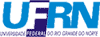 UNIVERSIDADE FEDERAL DO RIO GRANDE DO NORTEPRÓ REITORIA DE PÓS GRADUAÇÃOCENTRO DE CIÊNCIAS DA SAÚDEDEPARTAMENTO DE EDUCAÇÃO FÍSICAPROGRAMA DE PÓS GRADUAÇÃO EM EDUCAÇÃO FÍSICAPLEITO DE BOLSAS – SEMESTRE 2015.2RESULTADO PARCIALObs.: O prazo para recurso é de 24h, a contar da publicação do presente resultado.Natal, 09 de setembro de 2015COMISSÃO DE BOLSASProf. Dr. Arnaldo Luis MortattiProfa. Dra. Rosie Marie Nascimento de MedeirosProf. Dr. Eduardo Caldas CostaProf. Dr. Hassan Mohamad ElsangedyORDEM DE CLASSIFICAÇÃOCANDIDATOMÉDIA FINAL(Pontos)1ºMarcel Alves286,4 2ºAna Charline202,63ºMaryana Pryscilla200,84ºThaisys Blanc189,95ºJoyce Mariana160,06ºAltieres Elias141,97ºRafael de Gois140,28ºIngrid Bezerra 126,99ºPaulo Henrique123,210ºJulio Cesar110,311ºMarcus Felipe77,1